РЕСПУБЛИКА                                           ДАГЕСТАНМУНИЦИПАЛЬНОЕ   КАЗЕННОЕ   ОБЩЕОБРАЗОВАТЕЛЬНОЕ  УЧРЕЖДЕНИЕ«Н.КЕГЕРСКАЯ   СРЕДНЯЯ  ОБЩЕОБРАЗОВАТЕЛЬНАЯ  ШКОЛА ИМ. И.М.ИБРАГИМОВА»Приказ №41О нерабочих днях с 4 по 7 мая 2021 года        В соответствии с указом Президента РФ от 23.04.2021 № 242 «Об установлении на территории Российской Федерации нерабочих дней в мае 2021 года»ПРИКАЗЫВАЮ:1. Считать3, 4, 5, 6, 7, 8 мая 2021 года нерабочими днями.2. Заместителю директора по УВР МагомедовуГ.М. внести изменения в годовой календарный учебный график на 2020-2021 учебный год согласно настоящему приказу в срок до 28 апреля 2021 года.3. Бухгалтерии при расчете заработной платы за май 2021 года сохранить за работниками заработную плату за3, 4, 5, 6, 7, 8  мая 2021 года.4. Делопроизводителю школы  ознакомить с настоящим приказом всех работников образовательной организации в срок до 29 апреля 2021 года.5. Специалисту ИКТ Ибрагимовой З.М. разместить данный приказ на официальном сайте школы 27.04.2021 г.6. Контроль исполнения настоящего приказа оставляю за собой.368342, с. Н.Кегер,  Гунибский район e-mail:maksudova.54@mail.ru  89898636730             Директор школыМаксудова З.И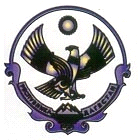 